Virologica SinicaSupplementary DataFoxJ1 inhibits African swine fever virus replication and viral S273R protein decreases the expression of FoxJ1 to impair its antiviral effectCaina Maa, Shasha Lib, Fan Yangb, Weijun Caob, Huisheng Liub, Tao Fengb, Keshan Zhangb, Zixiang Zhub, Xiangtao Liub, Yonghao Hua*, Haixue Zhengb*College of Veterinary Medicine, Gansu Agricultural University, Lanzhou, 730070, ChinaState Key Laboratory of Veterinary Etiological Biology, National Foot and Mouth Diseases Reference Laboratory, Key Laboratory of Animal Virology of Ministry of Agriculture, Lanzhou Veterinary Research Institute, Chinese Academy of Agricultural Sciences, Lanzhou, 730046, ChinaCorresponding author:haixuezheng@163.com (H. Zheng)Supplementary Table S1. The qPCR primers and siRNA sequences used in this study.Supplementary Table S2. The top ten genes that were most significantly down-regulated at each time point after ASFV infection.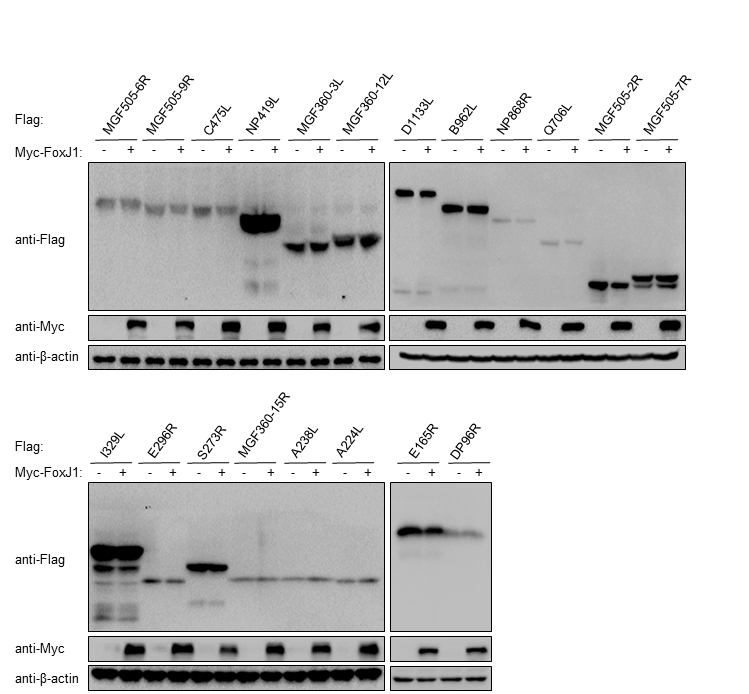 Supplementary Figure S1. Screening of ASFV proteins that interacted with FoxJ1. iPAM cells were co-transfected with empty vector (2 µg/well) or Myc-FoxJ1 (2 µg/well) expressing plasmids and the indicated ASFV protein-expressing plasmids (2 µg/well) for 24 h. The expression of the indicated viral proteins and FoxJ1 was then detected by Western blotting.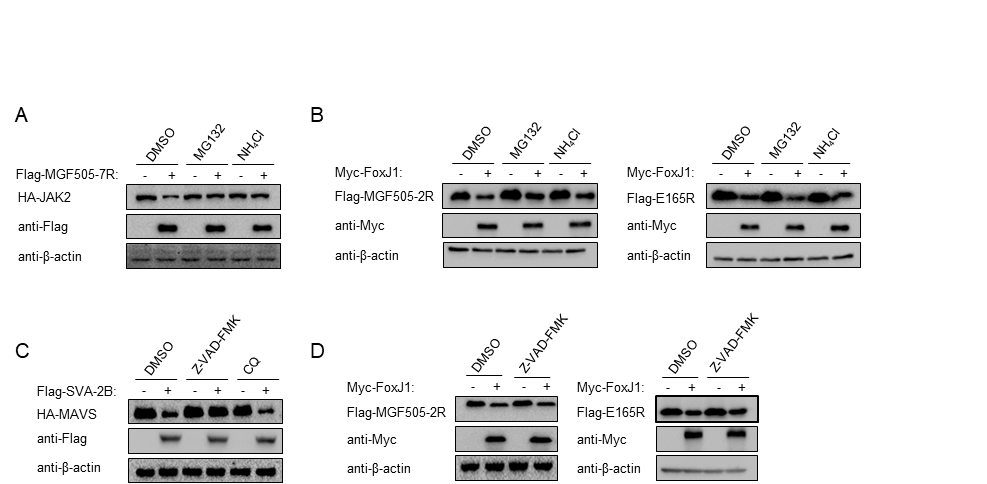 Supplementary Figure S2. Working concentration of MG132, Z-VAD-FMK, CQ, and NH4Cl in iPAM cells. A The effects of inhibitors on the MGF-505-7R-mediated destabilization of JAK2. iPAM cells were transfected with MGF505-7R expressing plasmids or empty vector, and JAK2 expressing plasmids. MG132 (50 μmol/L) or NH4Cl (20 mmol/L) was added after transfection for 18 h. After 6 h incubation, the expression of HA-JAK2 was detected by Western blotting. B iPAM cells were transfected with MGF505-2R or E165R expressing plasmids, and vector or FoxJ1 expressing plasmids. MG132 (50 μmol/L) or NH4Cl (20 mmol/L) was added after18 h transfection. After 6 h treatment, the expression of Flag-MGF505-2R or Flag-E165R was detected by Western blotting. C iPAM cells were transfected with SVA-2B expressing plasmids or empty vector plasmids, and MAVS expressing plasmids. Z-VAD-FMK (50 μmol/L) and CQ (100 μmol/L) was added after 18 h transfection. After 6 h treatment, the expression of HA-MAVS was detected by Western blotting. D iPAM cells were transfected with MGF505-2R or E165R expressing plasmids, and vector or FoxJ1 expressing plasmids. Z-VAD-FMK (50 μmol/L) was added after 18 h transfection. After 6 h incubation, the expression of Flag-MGF505-2R or Flag-E165R was detected by Western blotting.PrimerSequence (5’–3’)Target genepIFN-β-FGCTAACAAGTGCATCCTCCAAAPorcine IFN-β genepIFN-β-RAGCACATCATAGCTCATGGAAAGApISG15-FGATCGGTGTGCCTGCCTTCPorcine ISG15 genepISG15-RCGTTGCTGCGACCCTTGTpISG54-FCTGGCAAAGAGCCCTAAGGAPorcine ISG54 genepISG54-RCTCAGAGGGTCAATGGAATTCCpISG56-FTTAGAAAACAGGGTCTTGGAGGAGPorcine ISG56 genepISG56-RCGTAAGGTAATACAGCCAGGCATApGAPDH-FACATGGCCTCCAAGGAGTAAGAPorcine GAPDH genepGAPDH-RGATCGAGTTGGGGCTGTGACTpFoxJ1-FpFoxJ1-RTACTCCTATGCCACGCTCATGCGGAAGTAGCAGAAGTTGTCPorcine FoxJ1 genemFoxJ1-FmFoxJ1-RGTGGACTACGCCACCAATCCTAGATGGCCGACAGGGTGATMonkey FoxJ1 genemGAPDH-FmGAPDH-RCCTGCACCACCAACTGCTTACATGAGTCCTTCCACGATACCAMonkey GAPDH genemISG15-FmISG15-RTGGACAAATGCGACGAACCCCCGCTCACTTGCTGCTTMonkey ISG15 genemISG54-FmISG54-RACCGAACAATGCCTACCTGTGAGCCACAGCGTGTCCTAMonkey ISG54 genemISG56-FmISG56-RTGTATTACCACATGGGCAGACATCCAGGCGATAGGCAGAGMonkey ISG56 genemIFN-β-FmIFN-β-RGACATCCCTGAGGAGATTAAGATGTTCTGGAGCATCTCATAGMonkey IFN-β geneASFV p72 (B646L)-FTGCGATGATGATTACCTTASFV B646L geneASFV p72(B646L)-RATTCTCTTGCTCTGGATACASFV p30(CP204L)-FCTCCGATGAGGGCTCTTGCTASFV CP204L geneASFV p30(CP204L)-RAGACGGAATCCTCAGCATCTTCFoxJ1-siRNA-911(FoxJ1-siRNA)-FFoxJ1-siRNA-911(FoxJ1-siRNA)-RCUCAAAGGCAACUUCGACUTTAGUCGAAGUUGCCUUUGAGTTPorcine FoxJ1 geneFoxJ1-siRNA-911(FoxJ1-siRNA1)-FFoxJ1-siRNA-911(FoxJ1-siRNA1)-RCUCAAAGGCAACUUCGACUTTAGUCGAAGUUGCCUUUGAGTTMonkey FoxJ1 geneGene category12 hpi12 hpi24 hpi24 hpi48 hpi48 hpiGene categoryGenelog2Fold ChangeGenelog2Fold ChangeGenelog2Fold ChangeDownregulatedLOC100522201-12.873 LOC100522201-12.992 LOC100522201-12.735 DownregulatedFOSB-9.033 FOSB-11.965 FOXJ1-12.464 DownregulatedFOXJ1-8.936 FOXJ1-10.863 FOSB-11.374 DownregulatedLOC100038328-8.756 RRAD-9.777 RRAD-10.521 DownregulatedFOS-8.446 ID1-9.281 LOC396781-9.973 DownregulatedEGR4-8.065 MT1D-9.072 CLEC12A-9.371 DownregulatedKIF18B-7.779 FAM83D-9.008 METTL24-9.138 DownregulatedPLIN1-7.772 ARC-8.940 LOC110258822-9.120 DownregulatedLOC102162420-7.567 KIF18B-8.861 LOC100038328-8.619 DownregulatedE2F8-7.523 THBD-8.775 PLIN1-8.596 